Dodatok č. 1 k vnútornej smernici prevencia a riešenie šikanovania žiakovŠikana cez internet – kyberšikanaKyberšikanovanie je negatívnym javom na internete, ktorý má stúpajúcu tendenciu. Hlavný vplyv na túto skutočnosť má neustále rozširovanie internetových technológií. Z uvedeného dôvodu sa výrazná časť šikanovania presunula do virtuálneho prostredia. Agresor zostáva v anonymite a obeť považuje virtuálne šikanovanie za deštruktívnejšie, nemôže pred ním nikam uniknúť. Kyberšikana sa rýchlo šíri k veľkému počtu ľudí a to nekontrolovateľne.Čo všetko môžeme označiť za kyberšikanovanie:urážky a nadávky prostredníctvom komentárov k fotografiám, videám na sociálnych sieťachurážajúce správy cez emailnadávanie cez četanonymné telefonátyzastrašovanie, obťažovaniezmena profilu obete agresoromzverejnenie súkromnej komunikácieohováranie na sociálnych sieťachzverejnenie nepríjemných alebo nevhodne upravených fotografiíkrádež identity, vytváranie falošných a posmešných profilovkybernetické prenasledovanie (manipulácia agresora s obeťou)Ako odhaliť kyberšikanu, vznik podozreniaak žiak nečakane prestane používať počítačnervozita, smutný výraz pri čítaní emailovzmena nálady a správania – nahnevané, depresívne, frustrované správanie po odchode od počítačažiak nechce chodiť do školy, medzi ľudívyhýba sa rozhovoru o tom, čo robí na počítačiak žiak rýchlo vypína obrazovku alebo zatvára programy v počítači.Dôsledky kyberšikanovania:zanedbávanie školských povinnostízlyhávanie v školezdravotné ťažkosti spôsobené psychickými príčinami (poruchy spánku, bolesti žalúdka, pocity hanby, depresie, smútok, úzkosť a strach, pokles sebadôvery, sebapoškodzovanie, pomsta, pocit ohrozenia) Prevenciaa) Prevencia zo strany jednotlivcadávať veľký pozor pri zverejňovaní osobných údajov, fotografií, videídôsledne si premyslieť, komu poskytnúť svoje osobné údajedať vedieť agresorovi, že vám jeho správanie vadíupozorniť agresora, že podniknete kroky, aby to skončilo (právne)dôležité je si uchovať dôkazy o čineblokovať správy od osoby, ktorá šikanujenahlásenie agresora administrátorovi, prípadne šikanovanie oznámiť polícii – už deti od 14 rokov sú trestnoprávne zodpovedné za vydieranie, ohováranie, vyhrážanie a môžu byť postihovanéb) Prevencia zo strany učiteľado osnov vyučovacieho procesu zapracovať prevenciu voči ohrozeniu emailominformovať žiakov v triedach o neetickom správaní formou kyberšikany (zapracovať do plánu práce TU, plánu triednických hodín)naučiť žiakov kriticky myslieť a zodpovedne sa správaťzapracovanie mediálnej výchovy do učebných osnov a ŠkVPinformácia žiakov o možnostiach ohrozenia cez internet a možnosti riešenia problémuinformovať žiakov, kde nájdu pomoc (bezplatná telefonická linka: 116 111 alebo email: potrebujem@pomoc.sk)diskusie o modelových situáciách na triednických hodináchkomunikácia so žiakom o danom probléme, s rodičom, navrhnúť možnosti riešeniaŽilina 28. septembra 2016									Ing. Ľubomír Schvarc									        riaditeľ školy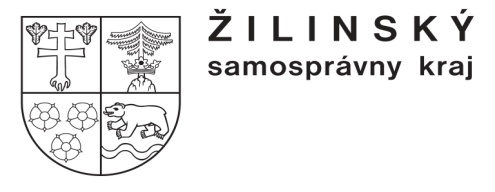 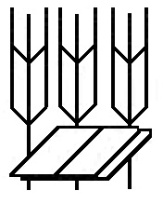 Stredná odborná škola poľnohospodárstva a služieb na vidiekuPredmestská 82010 01 Žilina 1